עזר לצבי שורה, כבוד המת, מחיצת בית הכנסת
שמירה, תפיסת הקבר, מתים חופשיםביטול איסורים בריבוי היתרשלחן ערוך יורה דעה צט:ואיסור של דבריהם, אין מערבין אותו בידים כדי לבטלו. יח ואם עשה כן, טו) יח> במזיד, אסור. אבל אם נפל מעצמו, ואין בהיתר כדי לבטלו, יט (ז) <יב> טז) ח') יד'] יט> מרבה עליו ומבטלו. הגה: יד] וי"א דאין לבטל [יא] איסור דרבנן או להוסיף עליו, כמו באיסור דאורייתא. וכן נוהגין, ואין טו'] לשנות. (טור בשם הרא"ש ובת"ה סימן צ"ד /נ"ד/ ובהגהת ש"ד ורא"ה בב"ה ור"ן ומרדכי ואגודה פ"ק דביצה). טו] איסור שנתבטל, כגון שהיה ס' כנגדו, ונתוסף בו אח"כ <יג> כ> מן האיסור הראשון, כ יז) [יב] כא> חוזר וניעור ונאסר, ל"ש מין במינו ל"ש מין בשאינו מינו, לא שנא ט') טז'] יבש ל"ש לח, כא <יד> לא שנא נודע בינתים או לא נודע בינתים. (הגהות ש"ד סימן נ"ט). טז] כזית חלב שנפל למים ונתבטל בס', כב ואח"כ נפל מן המים לקדירה של בשר, מותר, אע"פ שאין יז'] בבשר ס' נגד החלב, יח) כב> שהרי נתבטל במים (בארוך). וכל כיוצא בזה.ש"ך יורה דעה צט:יטמרבה עליו ומבטלו. קשה דבא"ח סי' תרע"ז סתם המחבר וכתב דמותר השמן שבנר חנוכה שנתערב בשמן אחר ואין בו ס' לבטלו יש מי שאומר שאין להוסיף עליו לבטלו עכ"ל והרי חנוכה אינו אלא מדרבנן גם בב"י שם לא הביא שום פוסק שחולק על זה ושמא יש לחלק דהתם כיון דהוקצה למצותו חמיר טפי ודוחק ועוד דהאי ויש מי שאומר הוא מהר"ם מרוטנבורג שהביא הטור שם ומוכרח דלא ס"ל לחלק בהכי דכתב שם ולא דמי לעצים שנשרו מן הדקל לתוך התנור בי"ט שמרבה עליהן עצים מוכנים ומבטלן (וכמו שנתבאר בא"ח סי' תק"ו ס"ב) דשאני התם שאין נהנה מהן עד אחר ביעורן אבל הכא נהנה ממנו בשעה שהנר דולק עכ"ל ואם איתא הוי ליה למימר דשאני הכא דהוקצה למצותו וצ"ע:חוות דעת ביאורים צט:חמרבה. עיין ש"ך ס"ק י"ט שהקשה מנר חנוכה. ונראה דיש לחלק בין איסור אכילה לאיסור הנאה, דבאיסור אכילה שאינו אסור רק בטעימת טעמא דאיסורא, וכיון דמבטל ליה שוב אינו מרגיש הטעם, מה שאין כן באיסור הנאה כשנוטל ומבטלו הרי נהנה במה שנוטל ומבטלו, ולכך אסור לבטלו, כמו שאסור לפטם בהמה באיסור הנאה דאין לך מבטל גדול מזה, דהא הבהמה תהיה מותרת אח"כ אף שנתפטם ואפילו הכי אסור, שנהנה במה שהבהמה נעשה שמינה בזה, והכי נמי אין לך הנאה גדולה מזה שמרבה ומשביח ההיתר במה שזורק האיסור לתוכו, ומוקצה למצות איסור הנאה הוא, דהא צריך לעשות לו מדורה ולשורפו כמבואר באו"ח שם [סימן תרעז סעיף ד]:שו"ת בית אפריםקבורה – שמירהשו"ת אגרות משה יורה דעה חלק א סימן רכהאם יש חיוב שמירה למת במקום שאין לחוש לעכברין ואיך אופן השמירה מע"כ ידידי הרב הגאון המפורסם מהר"ר שמעון גאבעל שליט"א שהיה הגאב"ד בקאטאוויץ.    בדבר אם יש חיוב בשמירת המת במקום שאין לחוש לעכברים כגון שמונח בתיבה סגורה שא"א לעכברים לבא שם. ואם יש חיוב שמירה איזה אופן שמירה הוא אם רשאי להיות רק יוצא ונכנס או שאסור להניח אף לשעה קלה אף שדעתיה עליה.    והנכון לע"ד דהנה בברכות דף י"ח פליגי חכמים ובן עזאי בספינה שלחכמים חוששין לעכברים אף בספינה ולכן אסור להמשמר את המת לילך משם להתפלל ולבן עזאי אין חוששין בספינה לעכברים ולכן יכול לילך משם ולהתפלל ואף בהיו שנים רשאין שניהם להניח אותו בזוית זו ומתפללין בזוית אחרת וזה פשוט שאין לפרש דטעם בן עזאי הוא דכיון שאין חושש לעכברין א"צ כלל שמירה דא"כ היה לו לומר היו באים בספינה א"צ לשומרו וממילא היינו יודעין שאין שייך כלל לפוטרם מתפלה וממצות. ולכן מוכרחין לומר דבשמירה מחייב גם בן עזאי אף שאין לחוש לעכברים או מטעם שיש לחוש לסבות אחרות מאינשי דלא מעלי שיבזו את המת ומשרפה וכדומה או מטעם כבוד בעלמא צריך לשומרו אף אם גם לא יהיה שום חשש בזיון והפסד. אבל לשמירה זו סגי אף בשמירה דיוצא ונכנס דרק משום עכברים אסור להניחו אף לרגע אבל משום חששות אחרות או משום כבוד בעלמא יכולין להניחו לשעה קלה כיון שדעתו עליה ויוצא ונכנס. ומבן עזאי נשמע גם לחכמים שבמקום שאין לחוש גם לדידהו לעכברים יש ג"כ חיוב שמירה אבל סגי ביוצא ונכנס.    ואין לומר דרק להתפלל שהוא לדבר מצוה רשאי לבן עזאי להניחו ולא לדבר הרשות, דהא בשנים הוא כדבר הרשות דמצד המצוה דתפלה יכולים לעשות כת"ק שזה משמר וזה קורא ואח"כ זה משמר וזה קורא ומ"מ מתיר לשניהם להניחו ולהתפלל א"כ גם לדבר הרשות מותר. ועוד אם היה כבוד המת שלא יניחוהו אף לשעה אף כשליכא חשש עכברים, היה זה מצוה והיה פטור מן התפלה וגם אסור לכן צריך לומר שאף לדבר הרשות מותר.    וניחא מה שלכאורה קשה דדינא דבן עזאי היה לו למינקט ארישא באין שם רק אחד משמר שמותר להניחו ולהתפלל אבל הוא כדי שלא נימא דרק באחד מתיר בן עזאי משום שהוא לצורך מצוה אבל בשנים שילכו שניהם להתפלל אולי אוסר דהוי כדבר הרשות לכן נקט דינו בשנים לאשמועינן שאף בשנים שהוא כדבר הרשות נמי מותר וכ"כ הוא ודאי בדבר הרשות ממש שאין שום טעם לחלק בינייהו.    אך לכאורה יש לדחות דהא אמר מניחו בזוית זו ומתפללין שניהם בזוית אחרת א"כ משמע קצת שהוא בחדר אחד שלכן לא מבעיא אם השמירה הוא לכבוד בעלמא שכיון שהם שם אף שעסוקין בתפלה סגי אלא אף אם הוא מצד חששות אחרות דאינשי דלא מעלי ושפרה וכדומה נשמר בזה ול"ד לשמירה מעכברין שאף כשהן שם כיון שאין יכולין להשגיח אז מפני שעסוקין בתפלה יש לחוש. וא"כ אפשר שלצאת מחדר ההוא שהמת בו אסור אף בליכא חשש עכברים אף לרגע. אבל הא שיטת המרדכי במו"ק הובא בב"י יו"ד סי' שד"מ ופסק כן הב"ח והביאו הש"ך ס"ק י"א דאסור לומר דברי תורה אף חוץ לד' אמות אם הוא בחדר שהמת שם ומשמע שהש"ך הסכים לזה וא"כ ודאי הוא כן לתפלה ותפילין בין להטעם שכתבו דכל החדר חשוב כד' אמות בין לשיטת הד"מ אות ו' שהוא מטעם שאוסר בדברי תורה גם חוץ לד' אמות. וא"כ מוכרחין לפרש לדידהו שאף שאמר בזוית אחרת בע"כ הוא גם בחדר אחר דוקא ולשון זוית שאמר הכוונה הוא זוית הספינה דכן הוא הלשון בספינה אף על חדר אחר, ונמצא שאין שומרין כלל בשעה שמתפללין ומ"מ מותר. ודוחק לאוקמי בספינה שהיא בלא תקרה ובמחיצות נמוכות ונימא שהוא כמו בשדה דסגי בהרחקת ד' אמות, דהא נקט ספינה סתם שהוא כרוב הספינות שמחיצותיה גבוהות ויש עליהן תקרה ומוכרחין לפרש לדידהו שמתפללין בחדר אחר. ולכן יש ראיה מזה שבמקום שאין לחוש לעכברין צריך שמירה אבל סגי ביוצא ונכנס אף לצאת לדבר הרשות אך שיהיה דעתיה עליו. משה פיינשטיין    בית הכנסת – מחיצהשו"ת בני בנים חלק א סימן א (קישור)שלחן ערוך אורח חיים שטו:אא) (א) א'] אסור לעשות אהל בשבת ויו"ט אפילו הוא עראי; (ב) ב) ודוקא גג, אבל מחיצות (ג) מותר; * ואין א') מחיצה אסורה אא"כ נעשית (ד) להתיר סוכה או להתיר טלטול. הגה: אבל <א> מחיצה הנעשית (ה) לצניעות בעלמא, שרי (טור); ולכן מותר לתלות וילון לפני הפתח, ג) אע"פ (ו) א שקבוע שם (א"ז ב"י); (ז) ב וכן פרוכת לפני ארון הקודש, (ח) ובלבד שלא יעשה אהל בגג טפח (ב"י וכל בו); (ט) וכן מותר לעשות מחיצה לפני ב'] החמה או הצנה או בפני הנרות שלא יכבה אותן הרוח (מרדכי ריש פ' כירה); אבל ג אסור לעשות מחיצה (י) בפני אור הנר ג'] כדי שישמש מטתו (ד"ע), וכן לפני ספרים <ב> כדי לשמש או לעשות צרכיו, * אם לא * (יא) שהיה מבע"י טפח שאז מותר להוסיף עליה בשבת (מרדכי ר"פ כירה).קבורה – אין קוברים צדיק אצל רשע, תפיסת הקברסנהדרין מז.סנהדרין מה:שלחן ערוך יורה דעה שסב:השלחן ערוך יורה דעה שעב:בקברי עובדי כוכבים, נכון ליזהר הכהן מלילך עליהם; (מהר"מ ותוס' פ' המקבל) (אע"פ שיש מקילין (רמב"ם והגמי"י בשם ס' יראים). ונכון להחמיר. אבל קבר של מומר, מטמא כשל ישראל) ( רשב"א סי' קצ"ד, ורמ"ב).ארץ הצבי עמ' קכודברי הרב עמ' רכושעטנז – לבישת חליפהתוספות הרא"ש ברכות יח.רמב"ם הלכות כלאיםשלחן ערוך יורה דעהשו"ת יביע אומר חלק ו יורה דעה סימן כזThe Jewish Observer (February 2003, page 25) – Rav Mottel Pogromansky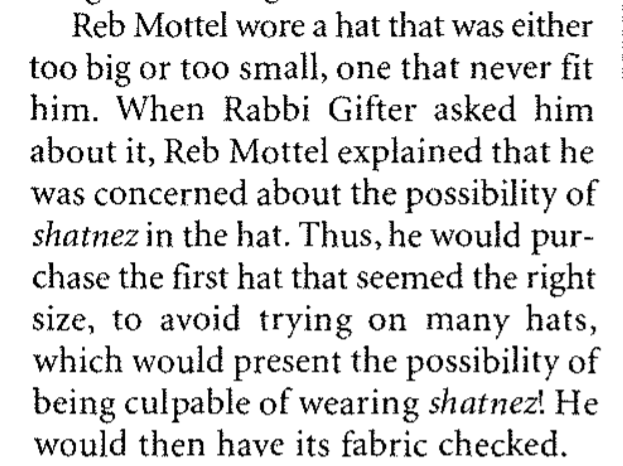 צוואה הנהוגה בינינוחיים וברכה למשמרת שלום (ערך צואה)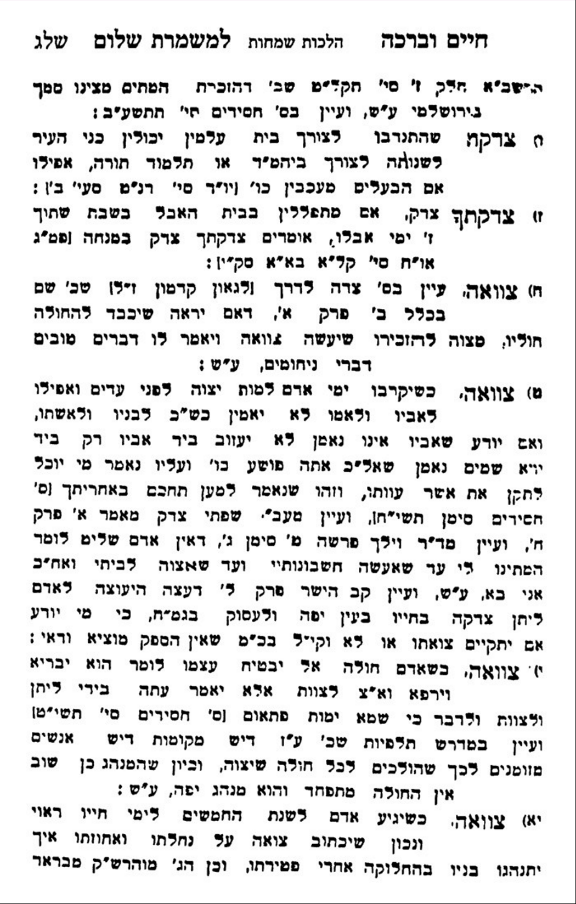 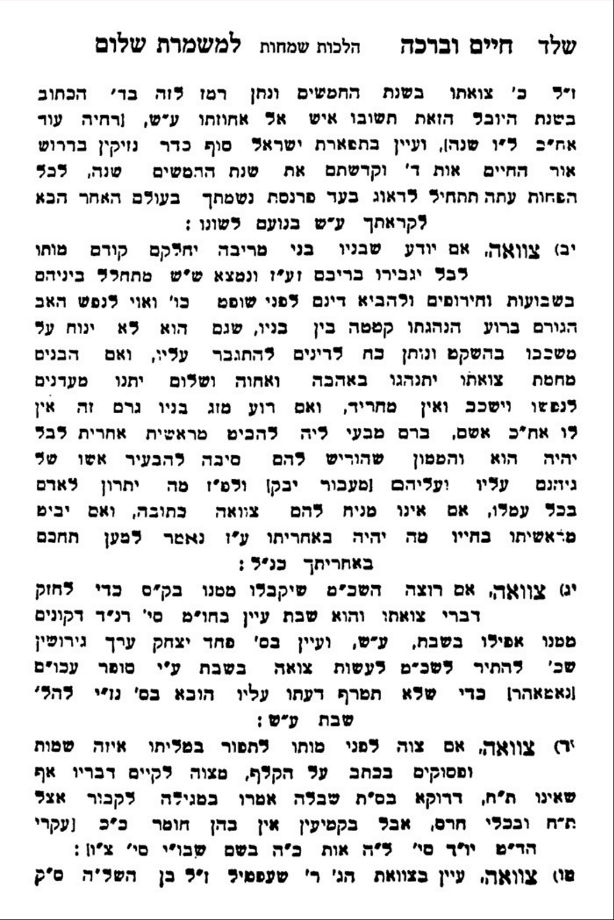 